ВВЕДЕНИЕАктуальность темы исследованияЦель и задачи работыЦель работы –  Для достижения поставленной цели решались следующие задачи:Научная новизнаПрактическая значимость работыОсновные положения, выносимые на защитуСоответствие содержания диссертации паспорту специальности, по которой она рекомендуется к защитеДиссертационная работа Иванова И.И. «Самораспространяющийся высокотемператруный синтез …» соответствует паспорту научной специальности: 1.3.17 − «Химическая физика, горение и взрыв, физика экстремальных состояний вещества»: формуле паспорта диссертации, т.к. в диссертации рассматриваются вопросыобластям исследования паспорта специальности, в частностипункт 1 «…;Апробация работыОсновные результаты и положения диссертации докладывались и обсуждались на следующих научных конференциях:Публикации по теме диссертацииПо теме диссертации опубликовано ___ печатных работ, в том числе ___ статей в реферируемых научных журналах, входящих в Перечень ВАК и базы данных Web of Science и Scopus, ___ тезисов в сборниках трудов перечисленных выше конференций, получен ___ патент РФ.Личный вклад автораАвтором выполненДостоверность полученных результатовДостоверность результатов диссертационной работы обеспеченаСтруктура и объем диссертацииДиссертационная работа содержит введение, __ глав, выводы, список использованных источников и приложение. Общий объем работы составляет ___ страниц, включая ___ рисунков, ___ таблиц и библиографию из ____ наименований.ГЛАВА 1. ЛИТЕРАТУРНЫЙ ОБЗОР1.1. Самораспространяющийся высокотемпературный синтезРисунки – нумерация сквознаяТекст, текст, текст, текст, текст, текст, текст, текст, текст, текст, текст.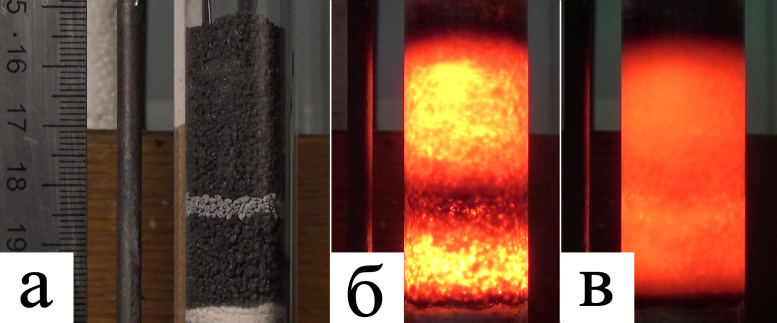 Рисунок 1 – Внешний вид гранулированной слоевой системы в различные моменты времениТекст, текст, текст, текст, текст, текст, текст, текст, текст, текст, текст.Таблицы – нумерация сквознаяТекст, текст, текст, текст, текст, текст, текст, текст, текст, текст, текст.Таблица 1 – Продукты горенияТекст, текст, текст, текст, текст, текст, текст, текст, текст, текст, текст.1.2. Выводы по первой главеГЛАВА 2. МАТЕРИАЛЫ И МЕТОДИКИ ИССЛЕДОВАНИЯГЛАВА 3. РЕЗУЛЬТАТЫОСНОВНЫЕ РЕЗУЛЬТАТЫ РАБОТЫ И ВЫВОДЫВпервые изучены ….СПИСОК ИСПОЛЬЗОВАННЫХ ИСТОЧНИКОВСтатьиPawar, S. Effect of different carbides on the wear resistance of Fe-based hardfacing alloys / S. Pawar, A.K. Jha, G. Mukhopadhyay // International Journal of Refractory Metals and Hard Materials. – 2019. – Vol. 78. – No 2. – P. 288-295.Малинина, Е.А. Новый метод синтеза бинарных боридов с заданными свойствами / Е.А. Малинина, Л.В. Гоева, Г.А. Бузанов, В.В. Авдеева, Н.Н. Ефимов, Н.Т. Кузнецов // Доклады Академии наук. – 2019. – Т. 487. – № 2. – С. 154-158.КнигаХасуи, А. Наплавка и напыление / A. Хасуи, O. Моригаки. – М.: Машиностроение, 1985. – 240 с.ДиссертацияПокровский, А.В. Устранимые особенности решений уравнений: дис. …д-ра физ.-мат. наук: 01.01.01 / Покровский Андрей Владимирович. – М., 2008. – 178 с.ПРИЛОЖЕНИЕСостав шихтыНачальный расход газа, л/минВид продуктаОбщий привес Состав шихтыНачальный расход газа, л/минВид продуктаОбщий привес 